Az Andor Ilona Iskola területén állt korábban a klarisszák kolostora. Az iskola kerítésén ezzel kapcsolatos információk vannak kihelyezve. A romok nem tekinthetők meg közelről. A kerítésre kitett tablók jók, de nem eléggé figyelemkeltők, még maguknak az iskolásoknak sem. A diákokra veszélyesek a romok, a romokra nézve veszélyesek a diákok, bár tilos nekik közöttük futkározni. (Az iskolaudvarnak elég nagy hányadát lefedik a romok, az alábbi fotó alapján legalább a harmadát közvetlenül elfoglalják.)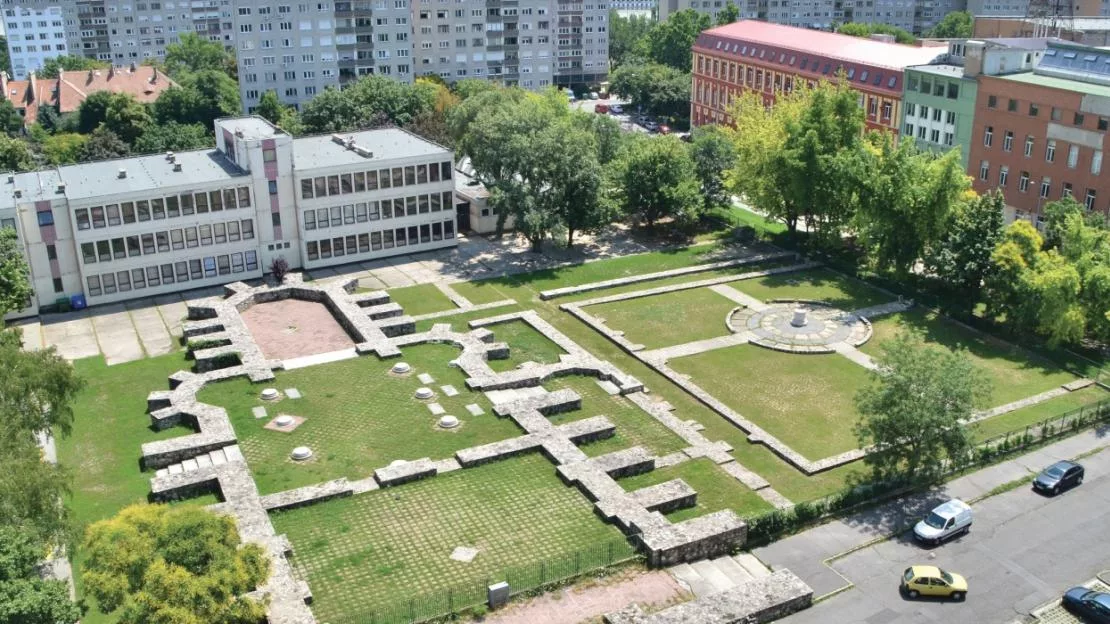 Fotó: https://obuda.hu/esemeny/adventi-pillanatok-a-klarisszakkal-varosi-seta/Az Andor Ilona Iskola udvarán levő kolostorrom bemutatása érdekében érdemes lenne további lépéseket tenni. Ennek az lenne a feltétele, hogy az iskolafenntartó Baptista Egyház a kerületi önkormányzattal, az Óbudai Múzeummal stb. közösen dolgozzon a romegyüttes bemutatásán. Ez kevéssé pénz, inkább együttműködési akarat kérdése. Az iskolaudvaron levő kapun keresztül a romok megközelíthetők lennének anélkül, hogy az épületbe idegeneknek be kellene lépniük, és kizárólag idegenvezetővel lehetne látogatni (lehet arról is dönteni, hogy csak olyan idegenvezetővel léphessenek be, akit az iskola erre előzetesen feljogosít; az udvar egyébként a Covid óta elvileg be van kamerázva, mert a lezárások alatt sokan bemásztak a kerítésen, és az udvaron játszottak). Ideiglenes, akár csupán nyári nyitvatartás is elképzelhető lenne, ahogy más római emlékeknél, és a jegybevétel egy részéből az iskola részesülhetne. A gyerekek szakkör vagy más keretben lehetnének idegenvezetők, készíthetnének maketteket a régi templom és zárda életre keltésére, lehetne ilyen témájú kiállítás, az iskolai kórus még korabeli dalokat is elénekelhetne egy-egy alkalommal. De azért tárgyakat is meg tudnék nevezni, amik jól jönnének hozzá: időjárásálló üvegvitrinek, a makettkészítéshez anyagok, a diák idegenvezetőknek és statisztáknak jelmezek. Lehet, hogy az Óbudai Múzeumnak mindez megvan már, de attól még közelebb lehetne vinni a diákokhoz, a valódi helyszínhez és a turistákhoz.